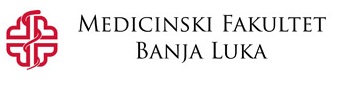 MULTIDISCIPLINARNA ZDRAVSTVENA NJEGAREZULTATI KOLOKVIJA -  RADIOLOŠKA TEHNOLOGIJA -  2021.*NP – nije polagao,                                                                                                                                                                                           ** Nije na spisku upisanih studenata – predispitna aktivnost nije upisana u sistem Prof. dr Vlastimir VlatkovićR.br.Broj indexaIme i prezimeTest 104.05.2021.Test 2161/RT-R/2020Kristina ŠLJIVAR15260/RT-RAnđela ČANKOVIĆ15347Marijana ŠPIRIĆ14452/RT-R/2020Tamara JANKOVIĆ14559/RT-RJovana JOVIĆ14657/RT-R/2020Kristina KECMAN14758/RT-V/20Dajana MODIĆ **13857/RT-VTijana ĆETOJEVIĆ13953/RT-RAleksandra POPOVIĆ131054/RT-RAleksandra SLAVNIĆ131142/RT-V/2020Staša MARIĆ121251Nikola TURJAČANIN121347/RT-R/2020Tijana VINČIĆ121444/RTJovan TEŠANOVIĆ121552/RT/2020-VMilana JERKOVIĆ121655/RT-V/2020Đurđina SOLAREVIĆ121739/RT-V/2020Jovana VASIĆ111841/RT-V/2020Kristina PAVIČIĆ111946/RT-V/2020Stefan ŠTRKIĆ112055/RTViktorija RADULOVIĆ112150/RT-R/2020Tamara SKOPLJAK112249/RT-R/2020Bobana MALETIĆ112359/RT-V/2020Marija VUKŠA102462Anja BABIĆ102550/RT-V/2020Mladen JORGIĆ102644/RT-R/2020Anastasija BABIĆ102746/RT-RNikola STOJČIĆ92853/RT-V/2020Ivana ŠIKMAN82948/RT-R/2020Anastasija MARČETA83045/RT-RDamjan PIJETLOVIĆ63148Miloš LUNIĆ53243/RT-2020Vladan AJDER53351/RT-VVedrana MARKOVIĆ5